2.2. Entwerfen von Datenbanken2.2.1. Relationen zwischen EntitätenDatenbankmodelle beschreiben die Beziehungen zwischen den Objekten einer Datenbank.Liegen mehrere Objekte (Entitäten) vor, können diese zu Klassen (Entitätsmengen) zusammengefasst werden. Diese werden durch Karten modelliert.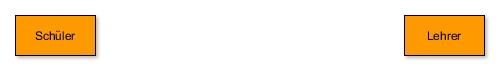 Die Objekte können zueinander in einer Beziehung (Relation) stehen.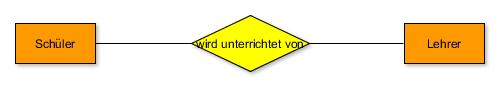 Für die Relationen wird angegeben, wie viele Entitäten der einen Menge mit wie vielen Entitäten der anderen Menge in Beziehung stehen (Kardinalität).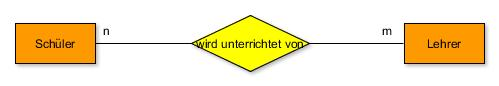 Man unterscheidet folgende Kardinalitäten:Entitäten besitzen Attribute. Diese werden mit Ellipsen dargestellt.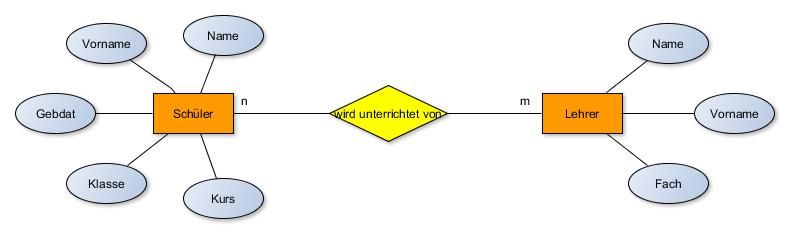 1 : 1Jeder Autofahrer besitzt einen individuellen Führerschein.1 : nEin Autofahrer benutzt mehrere Autos.n : 1Viele Schüler fahren gemeinsam in einem Bus.n : mDie Fahrschüler einer Schule fahren mit mehreren Schulbussen.